Publicado en Barcelona el 07/01/2021 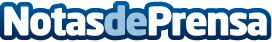 AleaSoft: La ola de frío y la caída de la eólica ponen por las nubes los precios de los mercadosLas subidas de precios que se registraron el lunes 4 de enero eran solo el comienzo. El endurecimiento de las condiciones durante la ola de frío, con bajadas aún mayores de las temperaturas, y junto con la caída de la producción eólica y fotovoltaica, han llevado los precios de los mercados de electricidad europeos a máximos históricos en algunos de los casos. Por otro lado, los precios de los futuros frenan su rally alcista del final del año y retroceden ligeramente en la mayoría de mercadosDatos de contacto:Alejandro Delgado900 10 21 61Nota de prensa publicada en: https://www.notasdeprensa.es/aleasoft-la-ola-de-frio-y-la-caida-de-la Categorias: Internacional Nacional Sector Energético http://www.notasdeprensa.es